09.11.2022                                                                                                   № 1196 пс. ГрачевкаОб отмене постановления администрации муниципального образованияГрачевский район Оренбургской области от 23.09.2020г. №1097-пВ связи с приведением нормативных правовых актов в соответствии с действующим законодательством, руководствуясь Уставом муниципального образования Грачевский район Оренбургской области, п о с т а н о в л я ю:1. Постановление администрации муниципального образования Грачевский район Оренбургской области от 23.09.2020 №1097-п "О внесении изменений в постановление администрации муниципального образования Грачевский район Оренбургской области от 08.11.2019 №594-п" отменить.2. Контроль за исполнением настоящего постановления возложить на и.о. заместителя главы администрации по социальным вопросам Бахметьеву С.В.3. Постановление вступает в силу со дня его подписания и подлежит размещению на официальном информационном сайте администрации муниципального образования Грачевский район Оренбургской области и на сайте www.право-грачевка.рф.Глава района                                                                                        Д.В.ФилатовРазослано: Бахметьевой С.В., отдел образования, отдел экономики, организационно-правовой отдел.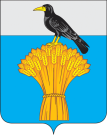  АДМИНИСТРАЦИЯ   МУНИЦИПАЛЬНОГО ОБРАЗОВАНИЯ ГРАЧЕВСКИЙ  РАЙОН ОРЕНБУРГСКОЙ ОБЛАСТИП О С Т А Н О В Л Е Н И Е